Message from the Mayor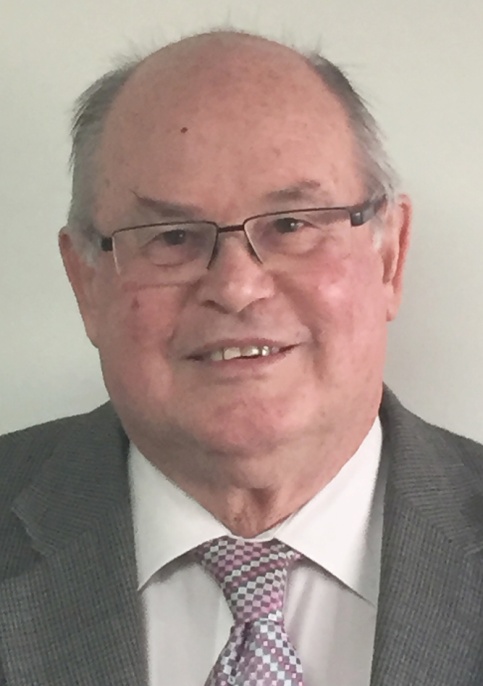 As an all encompassing planning tool, the Plan has four major focus areas:1. Positive attitudes and behaviour; 2. Liveable communities; 3. Employment; and 4. Systems and ProcessesAdopting a broad focus across all of these areas will ensure the Bland Shire is continually striving for improvement to ensure our community is inclusive and offers opportunities for the full participation of all community members.Engaging the community is vital to the Plan's success and I urge community members and other local stakeholders to support its implementation. An inclusive Bland Shire will benefit everyone and strengthen our community.Message from the General Manager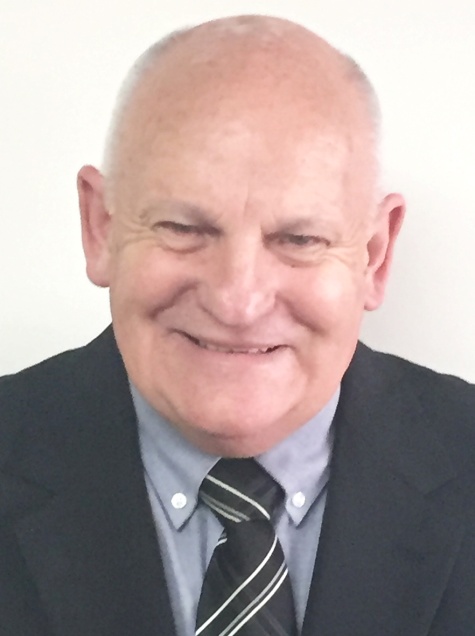 The Bland Shire DIAP provides the framework for a four year delivery program to progress our aims and objectives and support increased opportunities for People with Disability.Along the way Council will regularly report back to the community to promote the progress and achievements of the Plan as part of our efforts to ensure quality outcomes for all Bland Shire residents.I would like to thank everyone involved in the development of the Bland Shire Disability Inclusion Action Plan and look forward to many positive outcomes for our community as the delivery of the plan unfolds.BackgroundFor the first time all levels of government across Australia have committed to a unified, national approach to improving the lives of people with disability, their families and carers through the development of the National Disability Strategy. In this strategy the State and Federal Governments have committed to a person centred approach where the individual is the ‘centre’ of focus and not their disability. In August 2014 the NSW Disability Inclusion Act 2014 was passed. This Act requires Council to develop a Disability Inclusion Action Plan to help remove barriers and enable people with disability to participate equally in their communities.The Bland Shire Disability Inclusion Action Plan was endorsed at Council’s May 2017 meeting and placed on public exhibition. The plan was formally adopted by Council at the June 2017 meeting.The plan was update to include a progress report in July 2018. PurposeThe purpose of the Disability Inclusion Action Plan is to set out the strategies and actions that Council will deliver in the next four years to enable people with disability to have greater participation in and access to Council services, facilities and information. The Plan includes actions for all areas of Council and will guide us in making our services and facilities more inclusive. Implementation of the actions in this Plan will benefit many people in our community including older people, people with a temporary injury and parents with young children. The Plan is underpinned by the following principles which support the United Nations Convention on the Rights of Persons with Disabilities (2006):• Focusing on abilities and not disabilities• Fundamental rights for all people• Genuine dialogue and participation• Improving access and inclusion for all• Prudent use of resources• Recognising the benefits of collaboration• Access is everyone’s businessDisability in our communityDisability is an issue that affects us all, in different ways.  Most disabilities (nearly 90%) are invisible. However, all affect the ability of that person to live autonomously, to work and be welcomed in their community.  The families, carers and friends of a person with a disability can also find that their ability to participate in community life and their acceptance within the community can be affected.In 2015: Almost one in five Australians reported living with disability (18.3% or 4.3 million people). The majority (78.5%) of people with disability reported a physical condition, such as back problems, as their main long–term health condition. The other 21.5% reported mental and behavioural disorders. The unemployment rate for people with disability was 10.0%; higher than that for people without disability at 5.3%More than half of those with disability aged 15 to 64 years participated in the labour force (53.4%), which is considerably fewer than those without disability (83.2%). In the Bland Shire Council area, 5.34% of residents or 288 people self-reported, in the 2011 Census, that they required assistance to complete the core activities of their daily living. Bland Shire residents need for assistance with core activities 2011 84.4% of residents who identify as needing assistance with core activities or 243 people are considered low income earners (earning less than $600/week).ConsultationCouncil offered an opportunity for open ended feedback to be provided through Council’s website in conjunction with IPR consultation that was undertaken for a period of 6 months from late 2016 to early 2017. Messages from Council’s General Manager were displayed at community movie nights encouraging community members to have their say and report any issues or areas of concern to Council.The Bland Shire Access Advisory Committee was engaged to connect with residents of the community and discuss the principles outlined in the DIAP guidelines, in order to report back to Council to assist with the development of the plan. The Access Advisory Committee consists predominately of community members with a lived experience of disability or who have a strong interest in the area of disability.One-on-one consultation was conducted internally with relevant Council staff to ensure a comprehensive approach was adopted when creating the Bland Shire DIAP. As background to the consultation and to confirm issues which have been previously identified in the Bland Shire LGA, a review of existing documents and previous consultation was undertaken:Key areas of importance or concern that were identified as a result of the review include: Council’s Mobility Access Map is to continue to be updated and distributed on a regular basisAccessing hospitality outlets within the community is a huge concern as a number of local hospitality outlets are inaccessible to people with mobility issuesContinue promotion of Councils Access Incentive Scheme, particularly to Main Street businesses and hospitality outletsInternational Day of People with Disability celebrations are to continue annually to assist in break down disability barriers and increasing community awareness of access and inclusion issues within the communityThe provision of access friendly public toiletsWhat are the guiding principles?This plan is aligned with the principles underpinning the United Nations Convention of the Rights of Persons with Disabilities (UNCRPD) which acknowledges that people with a  disability have the same human rights as those without disability. This approach requires that services are provided in a way that does not directly or indirectly prevent people with disability fully participating.It further accords with the National Disability Inclusion Act (DIA) which commits the NSW Government to making communities more inclusive and accessible for people with disability now and into the future. The National Disability Strategy 2010-2020 sets out a plan for improving the lives of people with disability, their families and carers. The NSW Disability Inclusion Plan aligns with this strategy.  Our approach has been developed around the four key outcome areas in the NSW Disability Inclusion Plan:Liveable communities		
Identifying and removing barriers to the environment, services and facilities for people with disability.Employment				
Increasing employment and inclusion in the workplace for people with disability.Attitudes and behaviours	
Developing positive attitudes by increasing awareness and inclusion practices.Systems and processes 	
Identifying and removing barriers caused by our systems and processes.This Disability Inclusion Action Plan (DIAP) 2017-2021 is consistent with The Local Government NSW Disability Inclusion Action Planning Guidelines. Definition of disabilityGuiding our understanding and approach is the definition of disability articulated in the Disability Inclusion Act 2014 (NSW):‘The long term physical, mental, intellectual or sensory impairment which in interaction with various barriers may hinder the full and effective participation in society on an equal basis with others.’This definition reinforces the importance of viewing disability as a result of interaction between people living with a range of impairments and their physical and social environment. Disability is not just about impairment. The responsibility to break down barriers rests with the whole community.We have also adopted the scope of disability from Disability Discrimination Act 1992 (Commonwealth) which describes disability as including: physicalintellectualpsychiatricsensoryneurologicallearning disabilitiesphysical disfigurementthe presence in the body of disease causing organismsWhat is the policy and legislative context?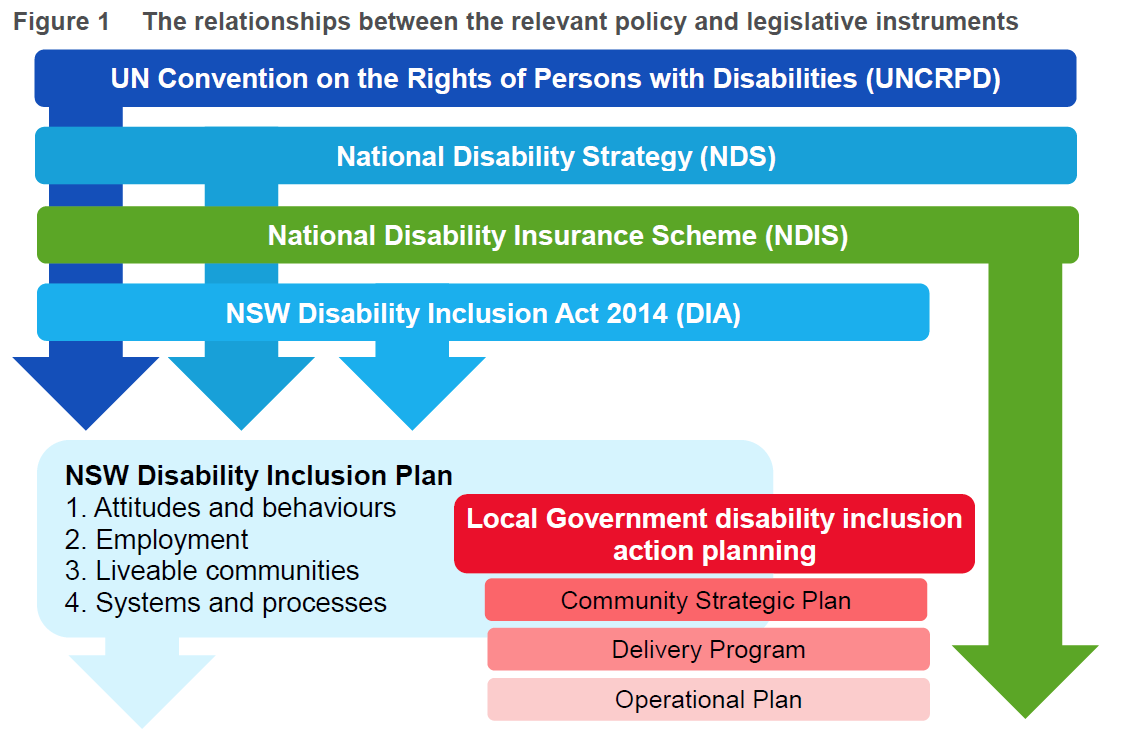                   Source: NSW Disability Inclusion Action Planning GuidelinesThis plan has been developed within the context of the following legislation: Disability Inclusion Act 2014 (NSW) (DIA)This continues the Government’s commitment to improving the lives of people with disability and reaffirms the state-wide focus on building a truly inclusive community. Government Sector Employment Act 2013 (NSW) (GSE)The associated Regulation and Rules provide a new statutory framework focused on NSW government sector employment and workforce management. Strategies for workforce diversity are now required to be integrated with workforce planning across the government sector.Disability Discrimination Act 1992 (Commonwealth) (DDA) This Act recognises the rights of people with disability to equality before the law and makes discrimination based on disability unlawful.Web Accessibility National Transition Strategy 2010The Web Accessibility National Transition Strategy sets a course for improved web services, paving the way for a more accessible and usable web environment that will more fully engage with, and allow participation from, all people within our society.NSW Anti Discrimination Act 1977 (ADA)This legislation prevents discrimination on the basis of race, including colour, nationality, descent and ethnic, ethno-religious or national origin, sex, including pregnancy and breastfeeding, marital or domestic status, disability, homosexuality, age, transgender status, and carer responsibilities.Key outcome areas and actions:Liveable communitiesPeople with disability live in accessible and well designed communities with opportunity for full inclusion in social, economic, sporting and cultural life.EmploymentAttitudes and behaviours Systems and ProcessesAssistance required by age groupNumber0 – 9 years1410 – 19 years1520 – 29 years830 – 39 years1240 – 49 years2350 – 59 years3960 – 69 years3170 – 79 years5580 – 89 years6090 – 100 years31AimWhat Council will doTimeframeAction managerPerformance IndicatorMeasurement Progress to 2020Service users are consulted and provide input on the accessibility of services.Consult and engage with the community about accessibility and inclusion planning for park facilities, visitor facilities, visitor experiences, services, consultation and communication processes. Incorporate feedback into future processes where possible. Consult the community in accordance with IPR and customer satisfaction survey. 2017 and ongoing Community Development Officer% of community who are satisfied with the accessibility of Council public spacesCommunity consulted around accessibility issues on an annual or bi-annual basisCommunity satisfaction levels.The customer satisfaction survey has been postponed due to Covid-19 and will now occur later in the year with updates reported accordingly.The physical environment is accessible and inclusive of service users and customers.Review and improve processes to ensure that new Council builds and renovations align with the appropriate building codes and best practice in Disability (Access to Premises - Buildings) Standards.2017 and ongoingManager Facilities and RiskIncrease in % of new works or renovations of existing facilities that align with appropriate building codes and best practice standards.Council dataPlans are in place to complete works on the West Wyalong Stadium to ensure ease of access for people with mobility issues.Mobility Access Map to be updated and made available to the community in hard copy format and accessible on Councils webpage.2018Community Development OfficerMap created, made available on Councils website, promoted within the community through social media, Council Notices and community radio. Map available from Council offices and distributed to locally businesses and community groups.Council data, access surveyCouncils Disability Access Map was updated in 2019.The Mobility Access Map is available on Council’s website and will be promoted on social media throughout the year.Information on compliance with access design requirements under the Australia Standards 1428 are to be readily available to the community when required, particularly builders, designers and developers.2017 and ongoingManager Development ServicesIncrease in the Availability of design requirement information. Information to be included online.Council dataInformation on Australian accessdesign requirements and compliancestandards is readilyavailable on Councilswebsite.Promotion and administration of Councils Access Incentive Scheme to improve access to local businesses and community organisation premises with Main Street hospitality outlets prioritised.OngoingCommunity Development Officer Minimum of two businesses and/or community facilities upgraded each year pending the receipt of at least 2 applications that meet guidelines. Minimum of two external advertisements annually.Number of projects fundedCouncils Access Incentive Scheme Grant fund was promoted across social and print media during the 2019 – 2020 financial year.Review Council facilities, sites, parks, footpath, parking, sport and recreation facilities and library to identify barriers to inclusion and accessibility and ensure access is a considered when renewing and building new facilities. 2017 andongoing Manager Facilities and RiskIncrease in the accessibility of Council facilities, sites, parks, footpaths, parking, sport and recreation facilities and library. Council DataEnsure the provision of accessible toilets and amenities within the community.2017 andongoingManager Facilities and RiskIncrease in the % of community  who aresatisfied withCouncils publicToilets and amenitiesCouncil dataCommunity satisfaction levelsInstallation of new accessible public toilets within the shire.Funds are allocated within Councils annual budget to implement the Access Incentive Scheme Grant. 2017 and ongoingBland Shire Counsellors Annual funds made available in budget Review of Council budgetFunds allocated toCouncils AccessIncentive SchemeGrant for the 2020 – 2021 financial year.Review and progressively improve accessibility of Councils existing facilities Review annually Manager Facilities and Risk One upgrade completed annually Council data Installation of new accessible public toilets in the villages of Ungarie and Weethalle.Provide support and assistance to local groups and organisations advocating on behalf of people with a disabilityRegularly liaise with disability advocacy groups servicing the local area to provide assistance and support as required. OngoingCommunity Development OfficerDisability advocacy group representatives invited to attend all interagency meetings. Number of organisations liaised with and the outcomes of support provided.Interagency attendance recordsCouncil dataSupport and assistance provided to a multitude of organisations who work with and advocate for people with disabilities particularly around the implementation of the NDIS and access to local service provision. Work with the Community Reference Group to advocate for improved access and inclusion for people with disabilities. OngoingCommunity Development OfficerThe Community Reference Group is maintained with agenda items and support provided as necessary. Meetings held on a bi-monthly basis2 agenda items to be included each yearStadium access improvement initiated through Community Reference Group. AimWhat Council will doTimeframeAction managerPerformance IndicatorMeasurement Progress to June 2020Ensure the provision of a safe and accessible workplace for all Council staff, Councillors and visitors.Review access features and barriers and conduct an audit to identify and assist in the removal of barriers and improving access.2017 and ongoingManager Facilities and RiskIncrease in the accessibility of Council Workspaces % of staff happy with accessibility Council dataCouncil conductedan access audit aspart of its mostrecent Access Mapupdate.Council hasapproved an accessgrant for theimprovement ofaccess at the WestWyalong Stadium.Ensure Fire Wardens are trained in assisting people with a disability during emergency evacuation procedures. Ensure that a range of disabilities are included.OngoingWHSOfficerIncrease in the number of training sessions/staff trained in assisting people with disability in emergency situationsTraining has occurredFire Warden training scheduled for early 2020 has been postponed as a result of the COVID-19 pandemic. This training will be held later in 2020.Offer training for people with disabilities to assist them in the workplace.2017 - 2018HRIncrease in the inclusivity of the Bland Shire recruitment processTraining is made availableTraining will be made available as required.The recruitment process is accessible.Review and update the recruitment and selection process (including application, assessment and orientation processes) to ensure it is accessible for people with disability.2017 - 2019HRUpdates undertaken with initiatives to improve inclusion considered and adopted as required. Council dataSpecial provisions are made for people with disabilities when undergoing the recruitment process. Design position descriptions and recruitments processes tooptimise the opportunities given to all applicants to demonstrate their merits against job requirements.2017 - 2019HR% of PD’s updated to consider and include disability and diversity.Council dataAll Council position descriptions have been updated and are compiled to accord with document accessibility standards.AimWhat Council will doTimeframeAction managerPerformance indicator MeasureProgress to June 2020Senior management and staff are to sponsor and champion a commitment to access and inclusion internally and externally.Disability awareness and competence training is to be provided for senior staff and management.OngoingHRIncrease in level of training offered and number of senior staff and management trained in disability awareness and competence.Council dataDisability awareness training to be offered to senior staff as required.Senior leaders raise the profile of access and inclusion in their communication by promoting the implementation of the Disability Inclusion Action Plan (DIAP) within their teams. Ongoing All SeniorStaffAll senior staff are familiar with the DIAP and ensure that all staff are working in accordance with the actions specified in the plan.Council dataThe Disability Inclusion Action Plan has been discussed at MANEX, reviewed at a Council meeting and made available to all staff throughout the organisation with staff encouraged to familiarise themselves with the document.Staff are trained in inclusive practice and disability access and awarenessProvide disability awareness training to Council employees with priority given to staff that have a high level of contact with the public.OngoingHRIncreased % of staff trained in disability awarenessCouncil dataBasic bullying and harassment training held for all new staff in 2019 as part of induction process with EEO, anti-discrimination and disability inclusion included. Councils Community Access Policy and Guide to Communicating with People with a Disability reviewed in 2019.Involve people with a Disability in the development of communication campaigns regarding disability inclusion People with a disability are to be consulted and included in the development of communication campaigns regarding disability inclusion.Ongoing Community Development OfficerIncrease in the % of people consulted regarding disability inclusionCouncil dataConsultation has occurredPeople with disabilities and their carers encouraged to provide feedback to Council in the development of the Disability Inclusion Action Plan.Improve community attitudes and awareness of access issues and disability inclusion. Promote access awareness and deliver community education around disability inclusionOngoingCommunity Development OfficerA minimum of two promotional items are to be circulated annually. Information has been published and distributedCouncils Access Awards and National Day of People with Disability Celebrations held in December 2020. Promotional material was circulated on multiple occasions for these events and Councils Access Incentive Scheme Grant.Partner with local organisations to deliver education programs within schools/community.OngoingCommunity Development OfficerA minimum of one educationalactivity to be held annually. Activity has been heldCommunity education session held around mental health and Psychosocial disabilities in Youth Mental Health First Aid course.Partnered with a multitude of local organisations and High Schools to delivery presentations from motivational speaker Ben Pettingill. Include features in Council’s community newsletter about accessibility in and around the Shire.OngoingCommunity Development Officer/ Community Relations OfficerInclude accessibility in at least one community newsletter/Council notices page annually. Information has been published and distributedInformation regarding Councils Access Incentive Scheme Grant stream published in Council Notices and on Social Media.Council hosts an annual event to celebrate international Day of People with Disability.AnnuallyCommunity Development OfficerOne event to be held annuallyEvent has been heldSuccessful National Day of People With Disability Day celebrations held in 2019 with successful screening of the acclaimed movie ‘The Upside’.AimWhat Council will doTimeframeAction managerPerformance indicator MeasureProgress to June 2020Promote available technology and assistance offeredPromote through all Council channels including social media, news paper, website, in library and through customer service staff describing available technologies and assistance offeredOngoingCommunity Development Officer/ Community Relations OfficerPromotion to occur at least two times per year across all promotional channels. Information has been published and distributed Available technology is promoted on Councils website and across social media.Ensure sector information is up to dateEngage and consult with disability peak bodies to gather information and better understand the abilities and needs of people with different types of disability.2017 - 2019Community Development OfficerNumber of partnerships maintained or increased.  Council dataDiscussions held with a number of service providers to improve understanding of the needs of people with disability and their carers.Ensure Councils website is accessibleCouncil website is reviewed annually with all upgrades to include accessible features and requiring web content compliance with at least conformance level AA in the W3C’s Web Content Accessibility Guidelines. 2017 and ongoingCommunity Development Officer/ Community Relations OfficerWeb content compliance maintained and/or improved.Review undertakenCouncil has just moved to a new and far more user friendly website platform to enable better online access for residents and users.   Council is to work towards the provision of accessible documents provided in a number of different formats.Council staff are to consider disability access guidelines when developing new and reviewing existing documentation 2017 and ongoingAll staffInvestigate methods and new technologies to assist in providing information to residents in more accessible formats. Increase in the % of Council documents provided in an accessible format Investigations undertaken and changes adopted to increase accessibility of Council information as requiredCouncil utilises user friendly fonts, text size and colours in all outgoing documentation. Council works to ensure all documents are compatible with adobe reader. Investigations and updates ongoing.Quality service delivery provided to all customersService quality monitoring is to be conducted on an annual basisOngoingAll staff Customer satisfaction levels maintained or increasedCustomer satisfaction survey Community forums were undertaken in February 2020Community Reference Group meetings are held bi-monthly with community members encouraged to voice any access issues or concerns.Ensure that all public consultation opportunities provided by Council are inclusive and accessible.Event Accessibility Checklist is utilised when planning public forums/events around consultation. Accessibility is considered when planning consultation and developing consultation methods. OngoingCommunity Development Officer/ Community Relations OfficerIncrease in the accessibility of council events% of responses received from service users with a disability. Council dataCouncil has created portable disabled parking signs for use at events to ensure events are access friendly.Event accessibility checklist used and site audits conducted during event planning to ensure all events are access friendly where possible.Ensure internal processes are flexible to meet the needs of service users and/or staff with disabilityInternal processes are adapted to meet the individual needs of service users or staff as required. OngoingHR Satisfaction of staff and service users maintained or increased Council dataInternal processes are adapted on an individual basis as required.Ensure a coordinated approach to disability inclusion is adopted and maintained across all areas of the organisationAll staff are to be familiar with the DIAP ensuring directives outlined in the plan are adhered to and a coordinated and sensitive approach to disability inclusion is maintained across the organisation.  OngoingAll staff % of staff operating effectively in accordance with the directives specified in the DIAP.Council dataAll Council staff have been provided with a copy of the Disability Inclusion Action Plan and instructed to familiarise themselves with the document and the requirements noted. Ensure recognition of the DIAP in Councils IPR documentationThe DIAP is to be acknowledged in Councils IPR documentation.OngoingExecutive level staffThe DIAP is acknowledged in Councils IPR documentation.Review of IPR documentationThe DIAP is acknowledged in Councils IPR documentation (action 5.1.2).